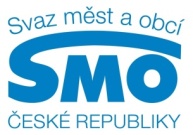  TISKOVÁ ZPRÁVAMeziobecní spolupráci je třeba podporovat, výstupy stejnojmenného projektu využívá víc než polovina zapojených obcí a jsou také součástí vládní strategiePRAHA, 4. prosince 2017 – S dnes publikovanými závěry Nejvyššího kontrolního úřadu k projektu na podporu meziobecní spolupráce nelze souhlasit. Svaz měst a obcí ČR respektuje nezávislé kontrolní organizace, nemůže se však ztotožnit s mnohoznačnými tvrzeními, kdy často záleží pouze na úhlu pohledu. V dané věci proto Svaz měst a obcí ČR uvádí:Projekt na podporu meziobecní spolupráce schválilo Předsednictvo a Rada Svazu měst a obcí ČR, což jsou hlavní orgány dobrovolné celorepublikové organizace, která sdružuje 2 695 obcí, tj. 43,09 % z celkového počtu obcí v České republice. Členské obce Svazu zastupují 8 304 488 obyvatel, což představuje 78,69 % z celkového počtu obyvatelstva. Vzájemné doplňování projektů Svazu měst a obcí ČR a Sdružení místních samospráv ČR je logické, územní partneři spolupracují. Což je žádoucí a ve výsledku vede k rozvoji území. Projekt na podporu meziobecní spolupráce tak byl realizován podle požadavků v zájmu rozvoje veřejné správy z podkladů Ministerstva vnitra. V ČR je přitom omezený počet odborníků na veřejnou správu, nedá se tedy vyloučit, že se experti podílejí na více projektech, které se dané oblasti týkají. Strategické dokumenty, které v projektu vznikly, obsahují, tak je u strategií zvykem, analytickou část, která popisuje aktuální stav a část návrhovou. Dále byly rozpracovány do akčních plánů. Fakt, že i z dotazníků NKÚ vyplývá, že po ukončení projektu nadpoloviční část obcí využívá projektové výstupy, lze považovat za úspěch. Například ve Francii, která je na tom se strukturou obcí podobně jako Česká republiky, řeší meziobecní spolupráci více než 100 let. Projekt Svazu měst a obcí na podporu meziobecní spolupráce byl v ČR vůbec první svého druhu a začal až v roce 2013.    Výstupy projektu využívají nejen obce a jejich dobrovolné svazky, projevily se například ve vládou schváleném dokumentu k harmonizaci administrativního členění státu, který je součástí Strategického rámce rozvoje veřejné správy České republiky pro období 2014 – 2020. Legislativní návrhy z projektu se dále rozpracovávají, a to včetně systémového uchopení dobrovolných svazků obcí v rámci výkonu veřejné správy. Z výstupů vychází i navazující projekt Centra společných služeb, do kterého je zapojeno 83 dobrovolných svazků obcí, tvořených z 1 672 obcí, kde se realizuje 1 327 projektů meziobecní spolupráce.   Pro úplnost: V minulosti projekt na podporu meziobecní spolupráce dvakrát kontrolovalo Ministerstvo financí, kontrola Ministerstva práce a sociálních věcí (MPSV) jako poskytovatele dotace pak byla průběžná, MPSV přitom spolupracovalo i s externí auditní firmou. Kontrolu provedl i Evropský účetní dvůr. Vše se závěrem: bez závad.Pro další informace kontaktujte: Štěpánka Filipová, Svaz měst a obcí ČR, mediální zastoupení, mobil: 724 302 802, e-mail: filipova@smocr.czO Svazu měst a obcí České republiky:Svaz měst a obcí České republiky je celostátní, dobrovolnou, nepolitickou a nevládní organizací. Členy Svazu jsou obce a města. Svaz měst a obcí ČR je partnerem pro vládní i parlamentní politickou reprezentaci. Podílí se na přípravě a tvorbě návrhů legislativních i nelegislativních opatření v oblastech týkajících se kompetencí obcí a to jak na národní, tak evropské úrovni. Činnost Svazu je založena především na aktivitě starostů, primátorů a členů zastupitelstev obcí a měst, kteří se nad rámec svých povinností věnují i obecným problémům samosprávy. Svaz sdružuje téměř 2 700 měst a obcí a svými členy tak čítá více než 8,4 milionů obyvatel České republiky. Více na www.smocr.cz a na facebooku.